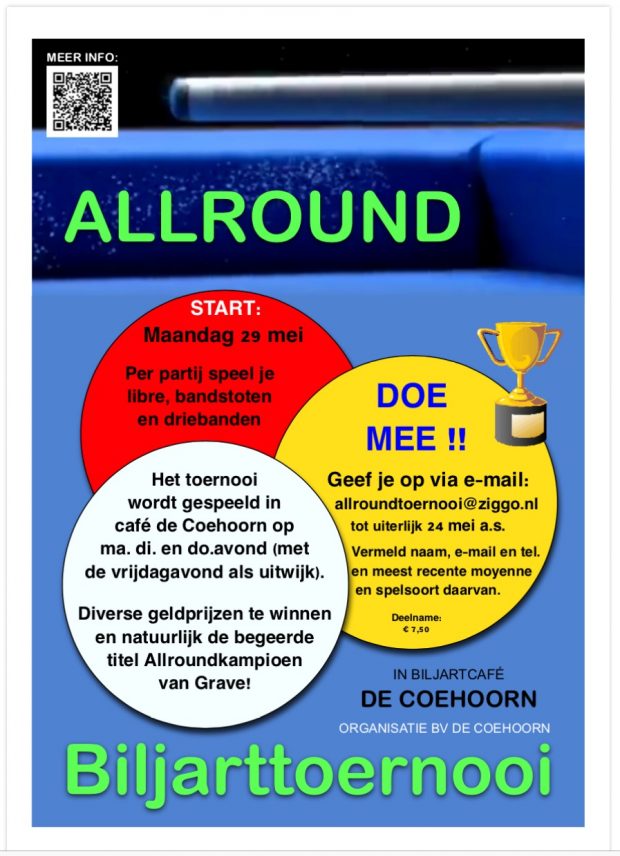 Inschrijfformulier Allround Biljarttoernooi 2017

Aanvang toernooi maandag 29 mei a.s.
Inschrijfgeld € 7,50, te voldoen op 1e speelavond. 
Er wordt gespeeld op maandag-, dinsdag- en donderdagavond met de vrijdag- en eventueel de woensdagavond als uitwijk.
De finaledatum is afhankelijk van het aantal deelnemers
Het toernooi wordt gespeeld in café de Coehoorn.

Inschrijfformulier voor 25 mei mailen naar allroundtoernooi@ziggo.nl Onder vermelding van ‘opgave Allroundtoernooi’.- - - - - - - - - - - - - - - - - - - - - - - - - - - - - - - - - - - - - - - - - - - - - - - - - - - - -Inschrijfformulier Allroundtoernooi 2017
Naam: _____________________________________________________

Emailadres: _________________________________________________

(Mobiel) telefoonnummer: ______________________________________

Beschikt u over Whatsapp:  ja / nee

Meest actuele moyenne: _______________________________________Behaald in de spelsoort:  libre / driebanden